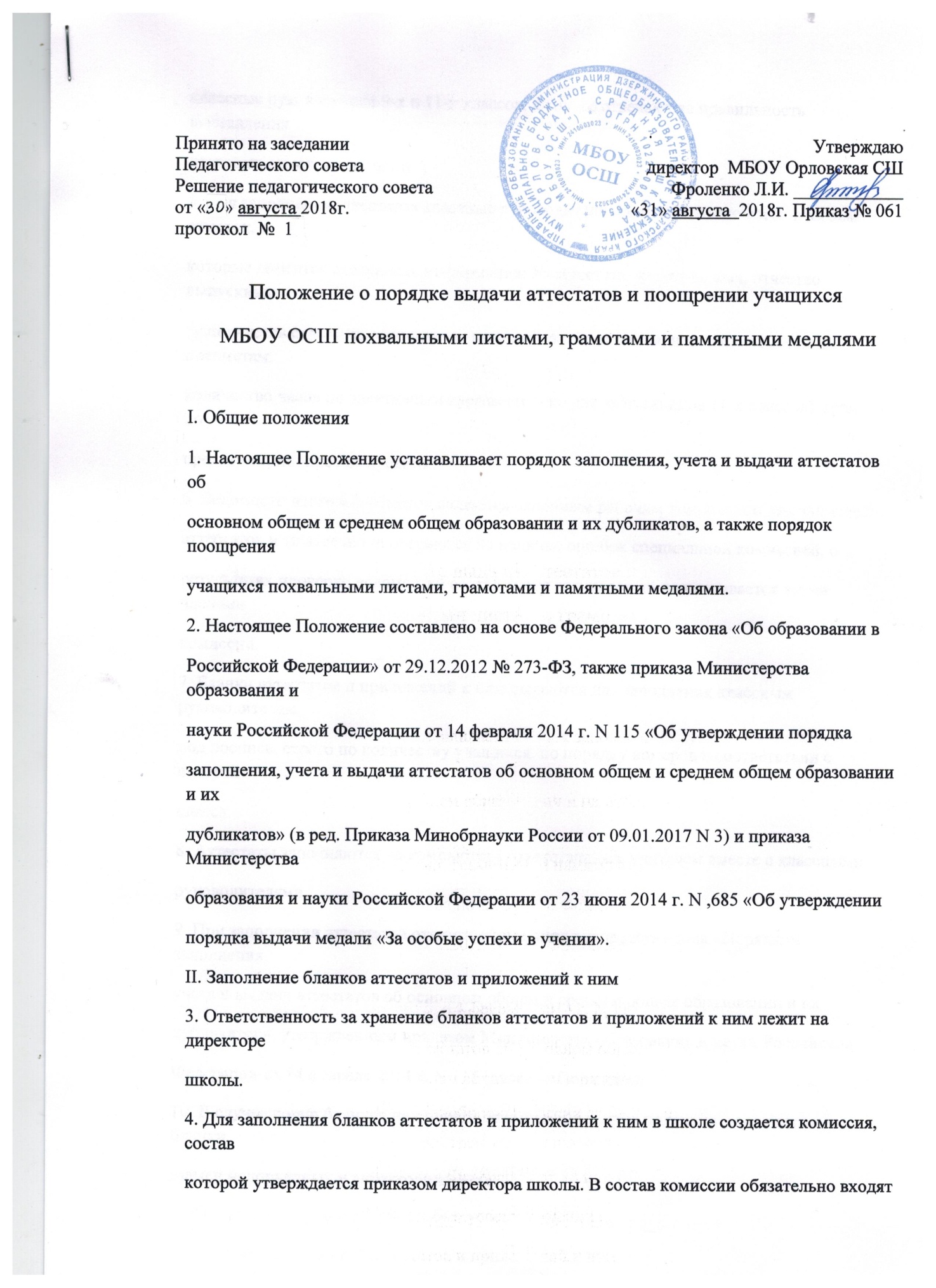 классные руководители 9-х и 11-х классов, которые отвечают за правильность выставленияитоговых отметок в аттестат. ; •5. Для заполнения аттестатов классные руководители составляют ведомости итоговых отметок, вкоторые вносится следующая информация: № аттестата; фамилия, имя, отчество выпускника(заполняется строго по паспортным данным); дата рождения, итоговые отметки по предметам,количество часов по элективным курсам (только для выпускников 11-х классов), грамота попредметам, подпись выпускника.6. Ведомости итоговых отметок являются основным рабочим документом для заполненияаттестатов и тщательно проверяются на наличие ошибок специальной комиссией, орезультатах проверки ведомостей составляется акт, который подписывается всеми членамикомиссии.7. Бланки аттестатов и приложений к ним выдаются для заполнения классным руководителямпод роспись, строго по количеству учащихся, по порядку номеров в соответствии с литеройкласса.8. Аттестаты заполняются на компьютере ответственным учителем вместе с класснымируководителями.9. При заполнении аттестатов ответственные лица руководствуются «Порядком заполнения,учета и выдачи аттестатов об основном общем и среднем общем образовании и ихдубликатов», утвержденным приказом Министерства образования и науки РоссийскойФедерации от 14 февраля 2014 г. N 115 (далее - «Порядок»),10. В случае порчи бланков при печати ответственные лица получают дополнительные бланкивзамен испорченных у директора школы.11. После печати аттестаты проверяются на правильность заполнения, о результатах проверкисоставляется акт, который подписывают все члены комиссии.12. Дубликаты аттестата и приложения к нему (далее - дубликат) заполняются в соответствиис «Порядком».III. Учет бланков аттестатов и приложений к ним13. Бланки хранятся в школе, как документы строгой отчетности и учитываются поспециальному реестру.14. Для учета выданных аттестатов, приложений к ним, дубликатов аттестатов и дубликатовприложений к аттестатам в организации ведется книга регистрации выданных документовоб образовании (далее - книга регистрации).15. Книга регистрации ведется в соответствии с «Порядком».16. Для ведения книги регистрации назначается ответственное лицо приказом директорашколы. ; •17. Книга регистрации заполняется на основании ведомостей, подготовленных класснымируководителями (см. п. 5). После заполнения книга проверяется на наличие ошибок, орезультатах проверки составляется акт, который подписывают все члены комиссии.18. Исправления, допущенные при заполнении книги регистрации, заверяются руководителеморганизации, выдавшей аттестат, и скрепляются печатью организации со ссылкой на номеручетной записи. Листы книги регистрации пронумеровываются, книга регистрациипрошнуровывается, скрепляется печатью организации с указанием количества листов вкниге регистрации и хранится как документ строгой отчетности.19. В конце календарного года ответственное лицо, назначенное приказом директора школы,составляет отчет о расходовании бланков аттестатов за год, а также подготавливает актына списание бланков аттестатов в двух экземплярах для хранения в деле и в бухгалтерии.IV. Выдача аттестатов и приложений к ним♦20. Аттестат об основном общем образовании и приложение к нему выдаются лицам,завершившим обучение по образовательным программам основного общего образования иуспешно прошедшим государственную итоговую аттестацию.21. Аттестат об основном общем образовании с отличием и приложение к нему выдаютсявыпускникам 9 класса, завершившим обучение по образовательным программамосновного общего образования, успешно прошедшим государственную итоговуюаттестацию и имеющим итоговые отметки "отлично" по всем учебным предметамучебного плана, изученным на уровне основного общего образования.22. Аттестат о среднем общем образовании и приложение к нему выдаются лицам,завершившим обучение по образовательным программам среднего общего образования иуспешно прошедшим государственную итоговую аттестацию.23. Аттестат о среднем общем образовании с отличием и приложение к нему выдаютсявыпускникам 11 класса, завершившим обучение по образовательным программам среднегообщего образования, успешно прошедшим государственную итоговую аттестацию иимеющим итоговые отметки "отлично" по всем учебным предметам учебного плана,изучавшимся на уровне среднего общего образования.24. Аттестаты и приложения к ним выдаются выпускникам 9 и 11 классов на основаниирешения педагогического совета школы.25. Аттестаты и приложения к ним выдаются не позднее десяти дней после даты изданияприказа  об отчислении выпускников.26. Дубликат аттестата и дубликат приложения к аттестату выдаются: взамен утраченного(поврежденного) аттестата и (или) приложения к аттестату; взамен аттестата и (или)приложения к аттестату, содержащего ошибки, обнаруженные выпускником после егополучения; лицу, изменившему свою фамилию (имя, отчество).27. В случае утраты (повреждения) только аттестата либо в случае обнаружения в нем ошибокпосле получения его выпускником выдаются дубликат аттестата и дубликат приложения кнему, при этом сохранившийся подлинник приложения к аттестату изымается иуничтожается в установленном порядке.28. В случае утраты (повреждения) только приложения к аттестату либо в случае обнаруженияв нем ошибок после его получения выпускником взамен выдается дубликат приложения каттестату, на котором проставляется нумерация бланка сохранившегося аттестата.29. Аттестат (дубликат аттестата) выдается выпускнику организации лично или другому лицупри предъявлении им документа, удостоверяющего личность, и оформленной вустановленном порядке доверенности, выданной указанному лицу выпускником, или позаявлению выпускника направляется в его адрес через операторов почтовой связи общегопользования заказным почтовым отправлением с уведомлением о вручении. Доверенностьи (или) заявление, по которым был выдан (направлен) аттестат (дубликат аттестата),хранятся в личном деле выпускника.30. Выдача дубликата аттестата и (или) дубликата приложения к аттестату осуществляется наосновании письменного заявления выпускника или его родителей (законныхпредставителей), подаваемого в организацию, выдавшую аттестат:30.1. при утрате аттестата или приложения к аттестату - с изложением обстоятельствутраты аттестата или приложения к аттестату, а также приложением документа,подтверждающего факт утраты (справки из органов внутренних дел, пожарнойохраны, объявления в газете и других);30.2. при повреждении аттестата и (или) приложения к аттестату, при обнаруженииошибки, допущенной при заполнении - с изложением обстоятельств и характераповреждений, исключающих возможность дальнейшего использования или указаниемдопущенных ошибок, с приложением поврежденного (испорченного) аттестата и (или)приложения к аттестату, которые подлежат уничтожению в установленном порядке;30.3. при изменении фамилии (имени, отчества) выпускника - с приложением копийдокументов, подтверждающих изменение фамилии (имени, отчества) выпускника.30.4. Решение о выдаче , или отказ в выдаче дубликата аттестата и (или) дубликатаприложения к нему принимается организацией в месячный срок со дня подачиписьменного заявления.3 1 .0 выдаче дубликата аггестата или дубликата приложения к аттестату организациейиздается приказ. Копия приказа, заявление выпускника и все основания для выдачидубликата хранятся в личном деле выпускника.32. В случае изменения наименования организации дубликат аттестата и (или) дубликатприложения к аттестату выдается организацией вместе с документом, подтверждающимизменение наименования организации. В случае реорганизации организации дубликататтестата и (или) дубликат приложения к аттестату выдается организацией, являющейсяправопреемником.В случае ликвидации организации дубликат аттестата и (или) дубликат приложения каттестату выдается организацией, определяемой органом исполнительной власти,осуществляющим государственное управление в сфере образования, или органом местногосамоуправления, осуществляющим управление в сфере образования, в ведении которыхнаходилась указанная организация, в соответствии с настоящим Порядком.33. Дубликаты аттестата и приложения к нему оформляются на бланках аттестата иприложения к нему, применяемых организацией на момент подачи заявления о выдачедубликатов.V. Порядок поощрения и награждения учащихся34. Похвальным листом награждаются учащиеся переводных классов, имеющие отличныечетвертные, годовые и итоговые отметки по всем предметам учебного плана за текущийгод. Допускается награждение похвальным листом учащихся, имеющих 1-2 четверныеотметки «хорошо» по решению педагогического совета.35. Похвальной грамотой «За особые успехи в изучении отдельных предметов» награждаютсявыпускники 9 и 11 классов, имеющие итоговые отметки «отлично» по предметаминвариантной части учебного плана и успешно прошедшие по этим предметамгосударственную итоговую аттестацию (для выпускников 9 классов - получившиеотличные отметки на ОГЭ или ГВЭ, для выпускников 11 классов - набравших на ЕГЭколичество баллов не ниже минимального порога).36. Медаль «За особые успехи в учении» вручается выпускникам 11 классов, завершившимосвоение образовательных программ среднего общего образования, успешно прошедшимгосударственную итоговую аттестацию и имеющим итоговые оценки успеваемости«отлично» по всем учебным предметам, изучавшимся в соответствии с учебным планом.